Icon Accreditation	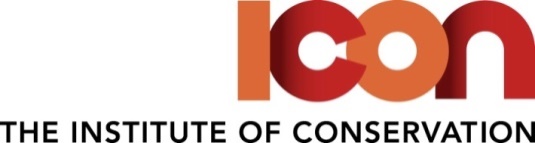 Application formSECTION 1: YOUR DETAILSSECTION 2: YOUR ROLE AND EXPERIENCECurrent / most recent roleQualificationsPlease list any relevant qualifications that you hold.Previous experiencePlease list any previous job roles that are relevant to your application.SECTION 3: UNDERSTANDING THE NATURE OF YOUR WORK AND LIKELY PROJECTS FOR ACCREDITATION.Use this section of the Application Form to describe three significant projects and activities which you will be using for evidence and discussion for your assessment visit. We expect that you will draw on more projects at your assessment. The purpose of this is so that we can give you initial feedback to ensure that you are ready to start building your portfolio and commencing the assessment process.Instructions for selecting projects:Types of projects: All types of conservation-restoration projects can be used; we suggest that in this form you select a variety of projects which show the breadth of your practice so that we can ensure that a) we identify the right assessor and b) that we can provide you with clear support in terms of how you demonstrate your material knowledge and technical practice through the assessment process. Level of work: The projects you select need to enable you to draw out your knowledge in line with the Assessment criteria. These are projects in which you can show your depth of understanding and the high standard of your work.Complexity: In order to be successful, the projects you include need to be considered ‘complex’, these are typically those projects which: Require choices between options which lead to significantly different outcomes.Present dilemmas and value-conflicts or require significant value-judgements.Present substantial technical problems, for instance in relation to unstable or degraded materials or the level of risk associated with treatments or strategies.Require a deep level of practical understanding to be applied to the situation.Require the marshalling and management of a wide range of resources.Autonomy: You are being assessed on your own personal impact on conservation decision making and your own technical skill (where relevant). This doesn’t mean that you need to have been in charge of every element, but you will need to be able to draw out your own role in the projects clearly. Evidence: When you are building your portfolio you will need to upload evidence of work you have completed that addresses each of the 37 criteria that make up the Icon Professional Standards. This could take a wide range of forms, including assessment reports, images, videos or the objects itself. You need to feel confident that you can provide this for the projects you select for accreditation. Project example 1Project example 2Project example 3SUBMISSIONAPPLICANT DECLARATIONI declare that all statements which I have made in this document are to the best of my knowledge truthful.  I undertake to comply with the Icon Professional Standards and Code of Conduct in my work.  I accept that in the case of an appeal against a review decision, the decision of the Icon is final. Deliberately making a statement which is false or calculated to mislead will result in disqualification from accreditation.End of Application Form Full NameYour organisation or the name of your practiceYour job title or main area of workStart date in current employmentPlease give a brief outline of your current work responsibilities and activities.Please give a brief outline of your current work responsibilities and activities.QualificationInstitutionDate fromDate toRoleDates from / toTitleHow is this project complex? Tick as many as appropriateAutonomyEvidenceWhich Professional Standards does this project address?Tick as many as appropriateYour roleHow is this project complex? Tick as many as appropriateAutonomyEvidenceWhich Professional Standards does this project address?Tick as many as appropriateDates from / toHow is this project complex? Tick as many as appropriateAutonomyEvidenceWhich Professional Standards does this project address?Tick as many as appropriateType Assessment of object / collectionHow is this project complex? Tick as many as appropriateAutonomyEvidenceWhich Professional Standards does this project address?Tick as many as appropriateType Interventive treatmentHow is this project complex? Tick as many as appropriateAutonomyEvidenceWhich Professional Standards does this project address?Tick as many as appropriateType Preventive measuresHow is this project complex? Tick as many as appropriateAutonomyEvidenceWhich Professional Standards does this project address?Tick as many as appropriateType Reflective practiceHow is this project complex? Tick as many as appropriateAutonomyEvidenceWhich Professional Standards does this project address?Tick as many as appropriateType ResearchHow is this project complex? Tick as many as appropriateAutonomyEvidenceWhich Professional Standards does this project address?Tick as many as appropriateType Other (please specify)How is this project complex? Tick as many as appropriateAutonomyEvidenceWhich Professional Standards does this project address?Tick as many as appropriateSummaryPlease provide a short description of the project that you plan on presenting (approx. 200 words)SummaryPlease provide a short description of the project that you plan on presenting (approx. 200 words)SummaryPlease provide a short description of the project that you plan on presenting (approx. 200 words)How is this project complex? Tick as many as appropriateAutonomyEvidenceWhich Professional Standards does this project address?Tick as many as appropriateHow is this project complex? Tick as many as appropriateAutonomyEvidenceWhich Professional Standards does this project address?Tick as many as appropriateTitleHow is this project complex? Tick as many as appropriateAutonomyEvidenceWhich Professional Standards does this project address?Tick as many as appropriateYour roleHow is this project complex? Tick as many as appropriateAutonomyEvidenceWhich Professional Standards does this project address?Tick as many as appropriateDates from / toHow is this project complex? Tick as many as appropriateAutonomyEvidenceWhich Professional Standards does this project address?Tick as many as appropriateType Assessment of object / collectionHow is this project complex? Tick as many as appropriateAutonomyEvidenceWhich Professional Standards does this project address?Tick as many as appropriateType Interventive treatmentHow is this project complex? Tick as many as appropriateAutonomyEvidenceWhich Professional Standards does this project address?Tick as many as appropriateType Preventive measuresHow is this project complex? Tick as many as appropriateAutonomyEvidenceWhich Professional Standards does this project address?Tick as many as appropriateType Reflective practiceHow is this project complex? Tick as many as appropriateAutonomyEvidenceWhich Professional Standards does this project address?Tick as many as appropriateType ResearchHow is this project complex? Tick as many as appropriateAutonomyEvidenceWhich Professional Standards does this project address?Tick as many as appropriateType Other (please specify)How is this project complex? Tick as many as appropriateAutonomyEvidenceWhich Professional Standards does this project address?Tick as many as appropriateSummaryPlease provide a short description of the project that you plan on presenting (approx. 200 words)SummaryPlease provide a short description of the project that you plan on presenting (approx. 200 words)SummaryPlease provide a short description of the project that you plan on presenting (approx. 200 words)How is this project complex? Tick as many as appropriateAutonomyEvidenceWhich Professional Standards does this project address?Tick as many as appropriateHow is this project complex? Tick as many as appropriateAutonomyEvidenceWhich Professional Standards does this project address?Tick as many as appropriateTitleHow is this project complex? Tick as many as appropriateAutonomyEvidenceWhich Professional Standards does this project address?Tick as many as appropriateYour roleHow is this project complex? Tick as many as appropriateAutonomyEvidenceWhich Professional Standards does this project address?Tick as many as appropriateDates from / toHow is this project complex? Tick as many as appropriateAutonomyEvidenceWhich Professional Standards does this project address?Tick as many as appropriateType Assessment of object / collectionHow is this project complex? Tick as many as appropriateAutonomyEvidenceWhich Professional Standards does this project address?Tick as many as appropriateType Interventive treatmentHow is this project complex? Tick as many as appropriateAutonomyEvidenceWhich Professional Standards does this project address?Tick as many as appropriateType Preventive measuresHow is this project complex? Tick as many as appropriateAutonomyEvidenceWhich Professional Standards does this project address?Tick as many as appropriateType Reflective practiceHow is this project complex? Tick as many as appropriateAutonomyEvidenceWhich Professional Standards does this project address?Tick as many as appropriateType ResearchHow is this project complex? Tick as many as appropriateAutonomyEvidenceWhich Professional Standards does this project address?Tick as many as appropriateType Other (please specify)How is this project complex? Tick as many as appropriateAutonomyEvidenceWhich Professional Standards does this project address?Tick as many as appropriateSummaryPlease provide a short description of the project that you plan on presenting (approx. 200 words)SummaryPlease provide a short description of the project that you plan on presenting (approx. 200 words)SummaryPlease provide a short description of the project that you plan on presenting (approx. 200 words)How is this project complex? Tick as many as appropriateAutonomyEvidenceWhich Professional Standards does this project address?Tick as many as appropriateHow is this project complex? Tick as many as appropriateAutonomyEvidenceWhich Professional Standards does this project address?Tick as many as appropriateName: Date: